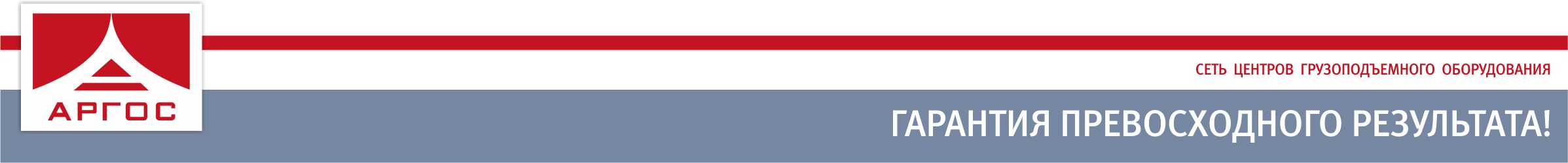 ООО «Аргос Про»115193, Россия, г.Москва, ул. Днепропетровская, д.2Тел.: 8 (495) 663 9398  |  info@stropu.ru Мобильные  козловые  краны  применяются  при  ремонте оборудования,  строительно-монтажных и погрузочно-разгрузочных работах. Оснащается электрическими и ручными талями.Перемещение крана осуществляется вручную на поворотных колесах по ровному твердому покрытию.Кран обслуживается двумя рабочими.ОПРОСНЫЙ ЛИСТ НАМОБИЛЬНЫЕ КОЗЛОВЫЕ КРАНЫОПРОСНЫЙ ЛИСТ НАМОБИЛЬНЫЕ КОЗЛОВЫЕ КРАНЫТиповые технические данныеТиповые технические данныеГрузоподъемность 0,5т \  1т \  2т \  3,2тПролет L 3м \  4м \  5м \  6мБаза Вmin 2,0м \  2,5мВысота подъема Н 3,0мВысота крана Н1 3,85м \  4,05м \  4,25м \  4,4мТип привода подъема электрический \  ручнойПередвижения кранаВручную на колесах колеса поворотные два – поворотные два неповоротныеГабарит кранаL1 = L+0,3   ______________  мL1 = L+0,4   ______________  мСведения о заказчикеСведения о заказчикеНаименование предприятияНаименование предприятияКонтактное лицоКонтактное лицоАрес / ТелефонАрес / ТелефонE-mailE-mail